Knight of the Month-Steven PipkinFamily of the Month-Pat and Deborah MorganCouncil News:Reminder: NEW Meeting Time! KC Council 6366 regular council meeting will be held on Thursday, July 6, beginning at 6:30 PM, at St. Mary’s Parish Hall. Reminder: The council will be selling BBQ chicken plates on Sunday July 9. We begin preparations at 7:00 AM. Please volunteer to help if able. Get your pre-orders in early. Than you to our Worthy District Deputy for installing our new slate of KC officers for the upcoming year. Thank you to Pat and Debora Morgan for taking care of the catering meal.The KC council has offered to provide snacks for the Vacation Bible School on Tuesday evening, July 11. Please contact GK Steven Pipkin to volunteer to help.Thank you to Brother Knight Edward Muzny for splitting the wood we had donated. Message from our new worthy Financial Secretary: The 2023 annual dues are now payable. Annual dues are $24.00. Please check that your membership card matches the degree you have attained.  You can pay at our monthly council meetings or you may mail them direct to: Thomas Pivonka, 9105 State Highway 36 S, Caldwell, Texas 77836.If you have any KC news or want to make a memorial donation, contact Maurice Jurena at 979-324-4856 or my email, mrj_757@verizon.net or just drop it in the Sunday collection basket. Regarding the monthly newsletter, if you want to change from hard copy to email or vice versa, or address change, please contact me.Prayer List:  Frances Pullin, Larry See, James Richardson, Frank Wolf, Martha Wolf, Steve Wooten and wife, Margie Revilla Beatty,Vance and Kathryn McManus. The core principles of our Knights of Columbus Council are: Charity, Unity, and Fraternity.  The KC’s motto is: “In Service to one, in Service to All.” Our Council’s Church Committee stands ready to provide spiritual support to any Knight who might be in need.  If you, or if you know of any Knight, who is sick or in need, please contact us at mrj_757@verizon.net.  The Council can provide home visits, Holy Communion, and powerful prayers.Knights of Columbus Memorial Scholarship FundNoneKC Insurance Program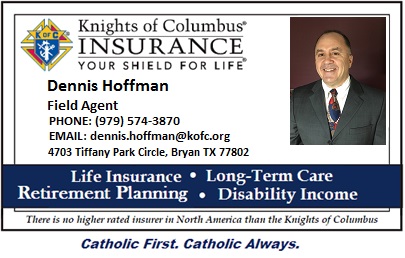 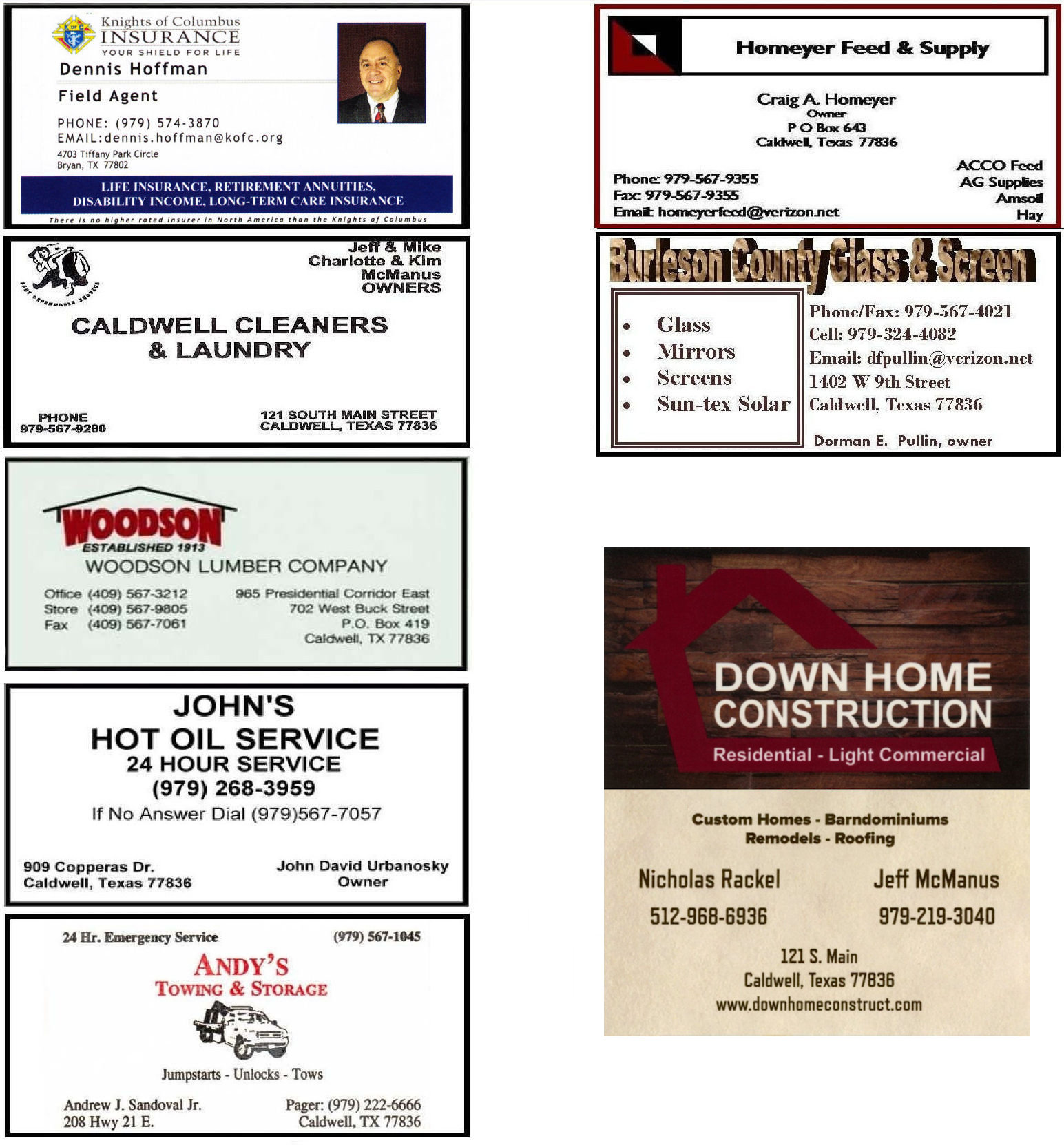 SundayMondayTuesdayWednesdayThursdayFridaySaturdayJuly 12 3Mark Muzny4Independen--ce DayJohn RychlikMichael Olivarez5Servando Guerra 6 KC Council Meeting6:30 PM789 KC BBQLarry SeeAlbin Horak1011 KC Cook VBS1213 14151617Joseph Reynolds18James Muzny192021Daniel Junek22Sean Horan232425Colton Eubanks2627 MartinezPaul  Frank Olivarez, Fr. Jesse Polansky28293031